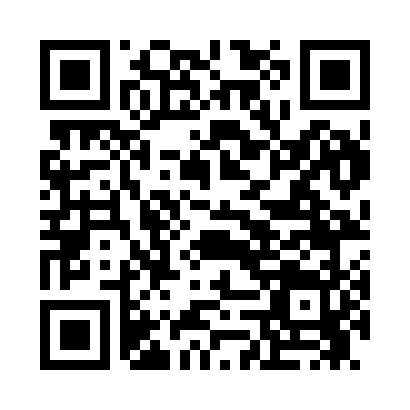 Prayer times for Carmill Station, Washington, USAMon 1 Jul 2024 - Wed 31 Jul 2024High Latitude Method: Angle Based RulePrayer Calculation Method: Islamic Society of North AmericaAsar Calculation Method: ShafiPrayer times provided by https://www.salahtimes.comDateDayFajrSunriseDhuhrAsrMaghribIsha1Mon3:195:211:165:309:1211:142Tue3:195:221:175:309:1111:143Wed3:195:221:175:309:1111:144Thu3:205:231:175:309:1111:145Fri3:205:241:175:309:1011:146Sat3:215:241:175:309:1011:137Sun3:215:251:175:309:0911:138Mon3:225:261:185:309:0911:139Tue3:235:271:185:309:0811:1110Wed3:255:281:185:299:0811:1011Thu3:265:291:185:299:0711:0912Fri3:285:301:185:299:0611:0713Sat3:305:311:185:299:0511:0614Sun3:315:321:185:299:0511:0415Mon3:335:331:185:299:0411:0316Tue3:355:341:195:289:0311:0117Wed3:375:351:195:289:0211:0018Thu3:395:361:195:289:0110:5819Fri3:405:371:195:289:0010:5620Sat3:425:381:195:278:5910:5421Sun3:445:391:195:278:5810:5322Mon3:465:401:195:278:5710:5123Tue3:485:411:195:268:5610:4924Wed3:505:421:195:268:5510:4725Thu3:525:441:195:268:5410:4526Fri3:545:451:195:258:5210:4327Sat3:565:461:195:258:5110:4128Sun3:585:471:195:248:5010:3929Mon4:005:481:195:248:4910:3730Tue4:025:501:195:238:4710:3531Wed4:035:511:195:238:4610:33